РЕШЕНИЕ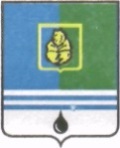 ДУМЫ ГОРОДА КОГАЛЫМАХанты-Мансийского автономного округа - ЮгрыОт «20» июня 2018г.								№195-ГД О подтверждении решения Думы города Когалыма, принятого путём опроса в заочной формеВ соответствии с Уставом города Когалыма, статьей 45 Регламента Думы города Когалыма, Дума города Когалыма РЕШИЛА:Подтвердить решение Думы города Когалыма от 27.04.2018 №194-ГД «О внесении изменения в решение Думы города Когалыма от 29.06.2009 №390-ГД», принятое путем опроса в заочной форме.ПредседательДумы города Когалыма                                                        А.Ю.Говорищева